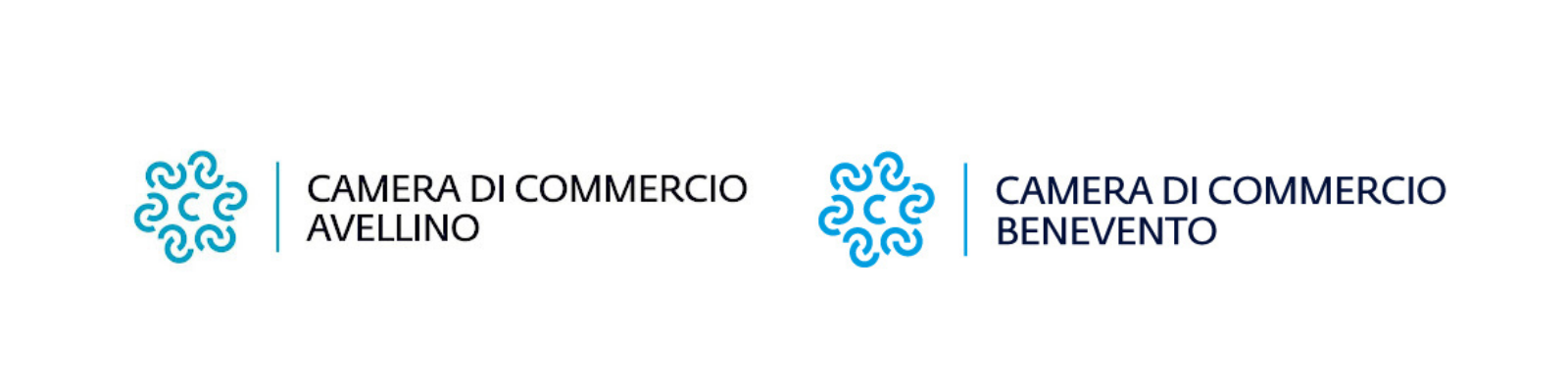 CAMERA DI COMMERCIOINDUSTRIA ARTIGIANATO E AGRICOLTURADI AVELLINOCAMERA DI COMMERCIOINDUSTRIA ARTIGIANATO E AGRICOLTURADI BENEVENTO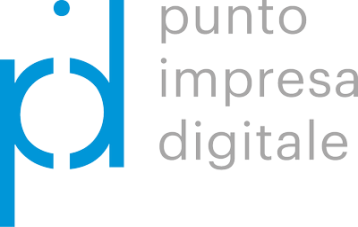 MODULO ADOMANDA VOUCHER DIGITALI I4.0 2022   ALLA CAMERA DI COMMERCIO DI AVELLINOPIAZZA DUOMO, 583100  - AVELLINOALLA CAMERA DI COMMERCIO DI BENEVENTO		PIAZZA IV NOVEMBRE, 1		82100 – BENEVENTOMODULO A  - DOMANDA VOUCHER DIGITALI I4.0 2022DA ALLEGARE Al MODULO BASE TELEMACO IN FASE DI PRESENTAZIONE  DELLA DOMANDA(da compilarsi in ogni sua parte, pena l’inammissibilità, a cura del titolare/legale rappresentante dell’impresa richiedente)DICHIARAZIONE SOSTITUTIVA DI CERTIFICAZIONE E DI ATTO DI  NOTORIETÀ(art.19, art.46 e art.47 D.P.R. 28.12.2000 n.445)BANDO VOUCHER DIGITALI I4.0 ANNO 2022Il/la sottoscritto/a ____________________________nato/a______________________________________(___) il___/___/______residente a _____________________ in via ___________________________________n. ____ Telefono___________________________Fax _________________Cellulare_____________________________Codice Fiscalein qualità di Titolare/ Legale Rappresentante dell’impresa_________________________________________avente sede legale in ________________________ via__________________________________ n. ___________avente sede operativa in _________________________ via__________________________________ n. _______esercente l’attività di __________________________________________________________________________Cod. Fisc. _______________________________Partita IVA n.   ________________________________________Settore di Attività_____________________________________________________________________________PEC (comunicata al Registro Impresa) ____________________________________________________________Email _____________________________________________in relazione al Bando Voucher digitali I4.0 2022 (di seguito il “Bando”), consapevole che le dichiarazioni mendaci, le falsità negli atti e l’uso di atti falsi sono puniti ai sensi del codice penale e delle leggi vigenti in materia (art. 76 D.P.R. n. 445/2000) e che la falsa dichiarazione comporta la decadenza dai benefici del bando di concorso (art. 75 D.P.R. n. 445/2000)                                                                                                                                 CHIEDEDi partecipare al bando in oggetto – Voucher digitali I4.0 anno 2022 con un progetto I4.0 che prevede un investimento complessivo di Euro ________________ richiedendo un contributo pari a __________________ a tal fine DICHIARAdi essere una microimpresa, o piccola impresa o media impresa come definite dall’Allegato I al Regolamento n. 651/2014/UE della Commissione europea, aventi sede legale e unità locali – operative nella circoscrizione territoriale della Camera di commercio di Avellino o nella circoscrizione territoriale della Camera di commercio di Benevento;di essere attiva, in regola con l’iscrizione al Registro delle Imprese nella circoscrizione territoriale della Camera di commercio di Avellino e/o nella circoscrizione territoriale della Camera di commercio di Benevento;di possedere un sito web aziendale attivo e reperibile all’url: _______________________________________;di essere in regola con il pagamento del diritto annuale;che, in relazione alle spese oggetto della richiesta di contributo, l’Impresa non ha ottenuto altri benefici o agevolazioni previsti da normative comunitarie, nazionali, regionali o comunque di natura pubblica;di non essere inadempiente rispetto ai bandi microcredito camerale e del “Social Lending” relativamente al rimborso delle rate;che l’impresa nell’ultimo triennio:non ha beneficiato di Aiuti di Stato (contributi pubblici) concessi in regime de minimis;ha beneficiato dei seguenti Aiuti di Stato (contributi pubblici) concessi in regime de minimis:N.B. inserire tutti i benefici ottenuti ivi compresi quelli della CCIAA: l’Ente camerale effettuerà il riscontro del rispetto del limite de minimis mediante consultazione del Registro Nazionale degli Aiuti di Stato al seguente link https://www.rna.gov.it/RegistroNazionaleTrasparenza/faces/pages/TrasparenzaAiuto.jspxdi avere assolto gli obblighi contributivi ed essere in regola con le normative sulla salute e sicurezza sul lavoro di cui al D.lgs. 9 aprile 2008, n. 81 e successive modificazioni e integrazioni, (DURC) e in particolare che:□ ha dipendenti a cui è applicato il seguente CCNL _________________________________matricola azienda INPS______________________________ sede competente ______________posizione INAIL____________________________________ sede competente _______________□ non ha dipendenti e che il titolare/professionista/soci è/sono iscritto/i alla seguente cassa di previdenza/ forma assicurativa obbligatoria_________________________________________n. iscrizione/matricola _____________________________ sede competente__________________posizione INAIL __________________________________sede competente__________________-      ovvero che□ non è tenuta/o all’iscrizione ad alcuna forma assicurativa obbligatoria e all’INAILdi non avere pendenze in corso con la Camera di Commercio di Avellino e/o con la Camera di Commercio di Benevento;di non essere in stato di fallimento, concordato preventivo, amministrazione straordinaria, scioglimento, liquidazione coatta amministrativa o volontaria;che non possono essere fornitori di beni e di servizi, imprese o soggetti che siano in rapporto di collegamento, controllo e/o con assetti proprietari sostanzialmente coincidenti con i beneficiari;che l’impresa richiedente è in regola con la disciplina antiriciclaggio di cui al D. Lgs. 21 novembre 2007, n. 231;che il referente del progetto da contattare per le comunicazioni inerenti l’intervento progettuale è il sig. ____________________________nato/a_______________________ (___) il___/___/______residente a _____________________ in via ___________________________________n. ____ Email __________________________________Cellulare______________________che il progetto presentato ricade nella seguente tipologia (selezionare solo una delle opzioni proposte):Progetto di innovazione e digitalizzazione di impresa (non turistico);Progetto di innovazione e digitalizzazione applicato al settore turistico;di sostenere costi così dettagliati (al netto d’IVA) ai sensi dell’art. 7 del bando – spese ammissibili, come documentati nei preventivi allegati:ALLEGAModulo C – scheda di sintesi progetto Voucher Digitali I4.0Modulo E – scheda fornitorePreventivi di spesa“Report di self-assessment di maturità digitale – impresa 4.0” Selfi4.0 compilato sul sito www.puntoimpresadigitale.camcom.it                                                                                              Firma digitale titolare/leg. rappres. impresa richiedenteAUTORIZZATITOLARE DEL TRATTAMENTO DATI IMPRESE CON SEDE LEGALE IN PROVINCIA DI AVELLINO	 Il titolare del trattamento dati è la Camera di commercio di Avellino con sede legale in Avellino, Piazza Duomo, 5 – 83100 - Avellino (“Titolare”).	Il Responsabile della protezione dei dati personali (DPO) è la Responsabile dell'AREA I designata con Deliberazione di Giunta n. 3/24 del 18/06/2020. Dati di contatto del Responsabile della protezione dei dati personali: Telefono: 0825694302 Email: segreteria.generale@av.camcom.it Pec: cciaa.avellino@av.legalmail.camcom.itTIPOLOGIA DI DATI TRATTATI	I dati trattati dal Titolare saranno quelli da Lei forniti all’atto dell’invio della presente domanda e dei relativi allegati.FINALITÀ DEL TRATTAMENTO DEI DATI	Il trattamento è finalizzato agli scopi previsti dal presente Bando e dal Regolamento camerale vigente inerente la partecipazione a fiere in Italia ed all’estero.BASE GIURIDICA DEL TRATTAMENTO	Base giuridica del trattamento è il consenso espresso dal soggetto interessato al trattamento dei propri dati personali per una o più specifiche finalità (art. 6 comma 1, lett. a) del GDPR)MODALITÀ E AMBITO DEL TRATTAMENTOIl trattamento avverrà mediante la raccolta cartacea e digitale dei dati personali e la successiva immissione degli stessi in uno o più sistemi automatizzati di personal computer collegati in rete locale e agli elaboratori centrali dell'Ente. I Suoi dati personali saranno trattati esclusivamente da persone autorizzate al trattamento ed opportunamente istruite, oltre che tramite responsabili del trattamento legati al titolare da specifico contratto.DIRITTI DELL’INTERESSATOLei potrà, in qualsiasi momento, esercitare i seguenti diritti:diritto di accesso ai dati personali;diritto di ottenere la rettifica o la cancellazione degli stessi o la limitazione del trattamento che La riguarda;diritto alla portabilità dei dati, ove previsto;diritto di revocare il consenso, ove previsto: la revoca del consenso non pregiudica la liceità del trattamento basata sul consenso conferito prima della revoca; alla revoca del consenso consegue l’impossibilità di gestire i suoi dati e dar corso alle richieste di iscrizione telematica; la revoca non è prevista nel caso in cui il trattamento è necessario per adempiere un obbligo normativo al quale è soggetto il titolare del trattamento;diritto di proporre reclamo all’autorità di controllo (Garante Privacy).L’esercizio dei suoi diritti potrà avvenire attraverso l’invio di una richiesta all’indirizzo promozione@av.camcom.it. Per eventuali segnalazioni o istanze potrà rivolgersi al DPO.TITOLARE DEL TRATTAMENTO DATI IMPRESE CON SEDE LEGALE IN PROVINCIA DI BENEVENTO	
Il titolare del trattamento dati è la Camera di Commercio di Benevento con sede legale in Piazza IV Novembre, 1 - 82100 Benevento (“Titolare”).	
Il responsabile della protezione dei dati (“DPO”) è la Dott.ssa Rossella Paolisso Responsabile dell’Ufficio Privacy - OCC- OCRI, contattabile all’indirizzo email dpo@bn.camcom.itIl Responsabile del trattamento dei dati è Valisannio Azienda Speciale della Camera di Commercio di Benevento con sede legale e operativa in Piazza IV Novembre, n.1 - 82100 Benevento.TIPOLOGIA DI DATI TRATTATI	
I dati trattati dal Titolare saranno quelli da Lei forniti all’atto dell’invio della domanda di contributo, della presente dichiarazione e dei relativi allegati.FINALITÀ DEL TRATTAMENTO DEI DATI	
Il trattamento è finalizzato agli scopi previsti dal presente Bando e per l’invio di comunicazioni informative connesse.BASE GIURIDICA DEL TRATTAMENTO	
Base giuridica del trattamento è il consenso espresso dal soggetto interessato al trattamento dei propri dati personali per una o più specifiche finalità (art. 6 comma 1, lett. a) del GDPR).MODALITÀ E AMBITO DEL TRATTAMENTO	
Il trattamento avverrà mediante la raccolta cartacea e digitale dei dati personali e la successiva immissione degli stessi in uno o più sistemi automatizzati di personal computer collegati in rete locale e agli elaboratori centrali dell'Ente. I Suoi dati personali saranno trattati esclusivamente da persone autorizzate al trattamento ed opportunamente istruite, oltre che tramite responsabili del trattamento legati al titolare da specifico contratto.DIRITTI DELL’INTERESSATO
Lei potrà, in qualsiasi momento, esercitare i seguenti diritti:diritto di accesso ai dati personali;diritto di ottenere la rettifica o la cancellazione degli stessi o la limitazione del trattamento che La riguarda;diritto alla portabilità dei dati, ove previsto;diritto di revocare il consenso, ove previsto: la revoca del consenso non pregiudica la liceità del trattamento basata sul consenso conferito prima della revoca; alla revoca del consenso consegue l’impossibilità di gestire i suoi dati e dar corso alle richieste di iscrizione telematica; la revoca non è prevista nel caso in cui il trattamento è necessario per adempiere un obbligo normativo al quale è soggetto il titolare del trattamento;diritto di proporre reclamo all’autorità di controllo (Garante Privacy).L’esercizio dei suoi diritti potrà avvenire attraverso l’invio di una richiesta all’indirizzo cciaa.benevento@bn.legalmail.camcom.it. Per eventuali segnalazioni o istanze potrà rivolgersi al DPO._________________________________________________                        Data 					                                                   (firma digitale titolare/legale rappresentante)Ente erogatoreRiferimento di LeggeImporto dell’aiutoData concessioneConsulenze oggetto di intervento I4.0Consulenze oggetto di intervento I4.0Consulenze oggetto di intervento I4.0Consulenze oggetto di intervento I4.0Ambito tecnologico Art.2(ambito 1 o 2)Fornitore della consulenzaBreve descrizione dell’intervento I4.0Importo della consulenzaFormazione oggetto di intervento I4.0Formazione oggetto di intervento I4.0Formazione oggetto di intervento I4.0Formazione oggetto di intervento I4.0Ambito tecnologico Art.2(ambito 1 o 2)Fornitore della formazioneBreve descrizione dell’intervento I4.0Importo della formazioneBeni e servizi tecnologici oggetto di intervento I4.0Beni e servizi tecnologici oggetto di intervento I4.0Beni e servizi tecnologici oggetto di intervento I4.0Beni e servizi tecnologici oggetto di intervento I4.0Ambito tecnologico Art.2(ambito 1 o 2)Fornitore dei beni e/o serviziBreve descrizione del bene e/o servizioImporto del bene e/o servizio